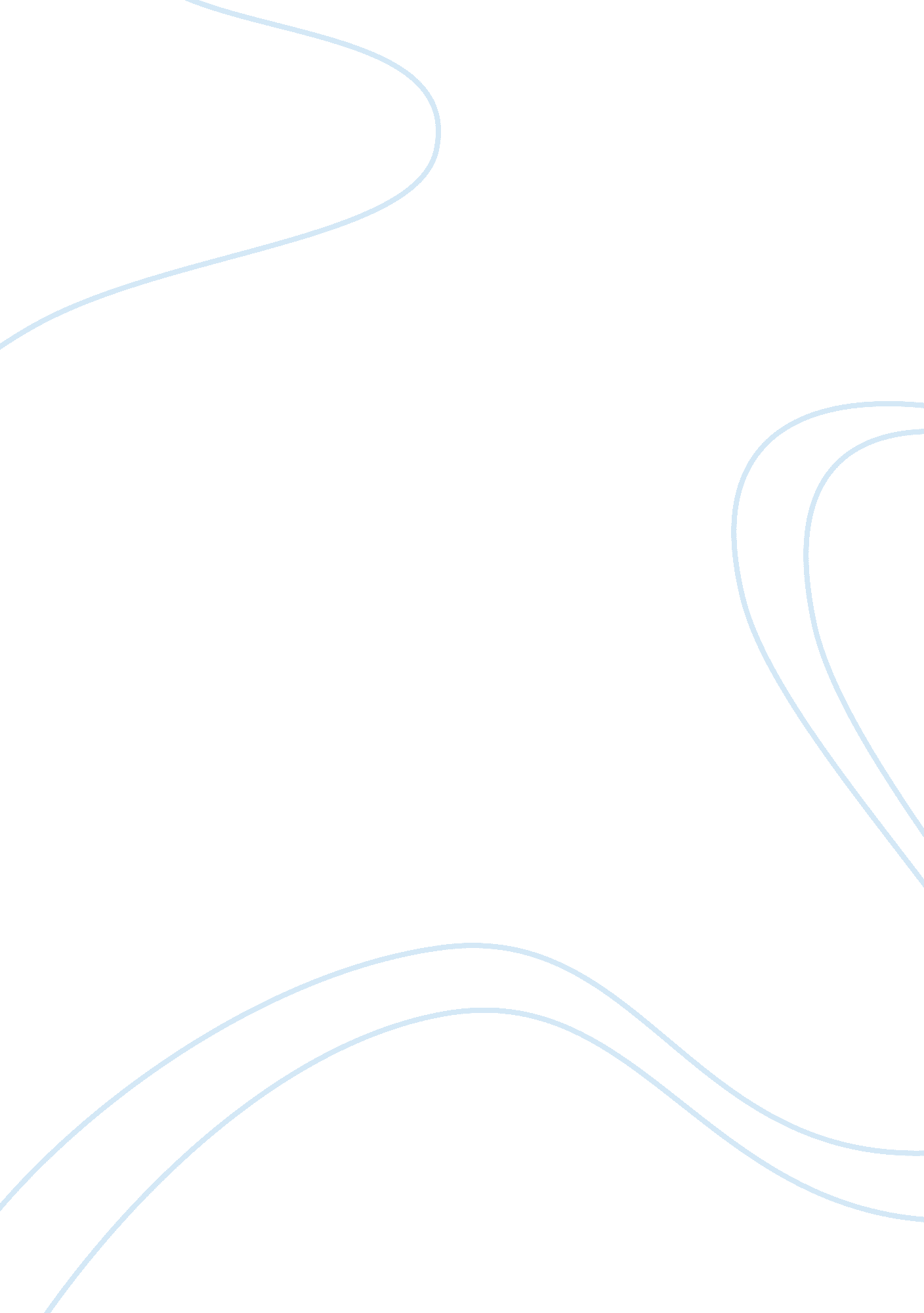 Now i knowLiterature, Poetry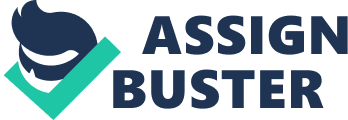 Now I Know By: Jose Paulo Tolentino Seven months felt like seven year And now I face my greatest fear Why before I could never wait but now I know the heavy weight. In a strange world, a mad city,  it is tough to be an adult you take responsibility   to bear frustration and insult There are days I would like to die life is not pretty as it seem Leave this and what do I redeem? Many I have learned is just a lie    they say I should create a goal  Love and life is what you make it but somehow it just could not fit all I have is a hollow soul From here I don't know where to go being an adult, now I know. Submitted by: Ivan eris abadilla Elements of poetry on the poem: 1. Voice = the author is the speaker in the poem. 2. Sound Alliteration = repetition of the same sound in different words. Rhyme = sounds agree, they’re pleasant to ear. = in the poem, the 1st stanza consist of aabb, 2nd is abab, 3rd- abba, and the 4th for abba, 3. Stanzas = the poem here consists 4 stanzas and 1couplets (short stanza). 4. This poem has rhythm too. About the author: Jose Paulo Tolentino, based on the internet, he is a 21 years old student who was studying at the Rizal technological university (Mandaluyong City), taking up Business Management. He likes “ surfing the internet, reading books and trying out new things". * Information (source) * Google (the information was posted 20 oct, 2004 Submitted by: Abadilla, ivan eris i. 